AGENTIA PENTRU FINANTAREA INVESTITIILOR RURALE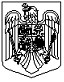 GAL TARA OLTULUI–v1/20.05.2017SECTIUNE GENERALAA6 Amplasarea proiectului:Regiunea de dezvoltarel                                     Judet/Municipiul  BucurestiObiectivele investitiei 	Judet 	Comuna/Oras 	Sat/Sector 	Sat/SectorA7 Date despre tipul de proiect si beneficiar:A 7.1	Înființarea și dezvoltarea lanțurilor scurte de aprovizionare și dacă este cazul activități de promovareÎnființarea și dezvoltarea piețelor locale și dacă este cazul activități de promovareÎnființarea și dezvoltarea piețelor locale exclusiv prin lanțuri scurte și dacă este cazul activități de promovareA 7.2 Parteneriat format din: FermieriMicroîntreprinderi siîntreprinderi miciOrganizatii neguvernamentaleConsilii localeUnități școlare, sanitare, de agrement și de alimentație publicăA 7.3 PrescorareA 7.4 Sectoare finantate:animal vegetalmixt (animal si vegetal)pomicol procesareA 7.5 Tip proiect	A 7.6 Tip investițieCu construcţii-montajFără construcţii-montajInvestiţie nouă  (în cazul în care sunt prevăzute investiții aferente sM 4.1/4.1a și 4.2/4.2a).Modernizare /Extindere  (în cazul în care sunt prevăzute investiții aferente sM 4.1/4.1a și 4.2/4.2a).Investiție specifică măsurii 8/3AA7.7 Acordul de cooperare numărul :încheiat la data de :A7.8 Acordul de cooperare încheiat între :A7.9 Aria de aplicabilitate în limita a 75 km (județe, orașe și comune) :Denumire consultant:CUINr. Înreg. ONRCDenumire proiectant:CUINr. Înreg. ONRCDetaliere criterii de selectie îndepliniteREGULI DE COMPLETARECâmpurile "Numele şi prenumele persoanei care înregistrează. Semnătura",  se vor completa după data primirii în format letric a acesteia împreună cu documentele justificative.Completaţi devizele aferente capitolelor de cheltuieli, defalcat pe cheltuieli eligibile şi neeligibile prin completarea tabelurilor  incluse în acest document, respectiv:1. Tabelul "Deviz financiar_cap3" cuprinde cheltuielile aferente capitolului 3 - Cheltuieli pentru proiectare şi asistenţă tehnică, cheltuieli care trebuie să se regăsească atât în Bugetul Indicativ (Tabel "Buget indicativ" din cererea de finanţare, partea specifică) cât şi în Devizul General din Studiul de Fezabilitate.2. Tabelul "Devize obiect" cuprinde formatul cadru al devizului pe obiect, iar solicitantul va completa atâtea devize pe obiect câte obiecte de investiţie sunt incluse în proiect. Suma tuturor devizelor  pe obiect trebuie  să se regăseasca atat in Bugetul Indicativ (tabelul "Buget indicativ" din cererea de finanţare, partea specifică) cât şi în Devizul General din Studiul de FezabilitateÎn cazul în care proiectul de investiţii presupune mai multe devize pe obiect, solicitantul va crea în documentul curent câte o copie a tabelului "Devize obiect" pentru fiecare deviz pe obiect şi va detalia cheltuielile eligibile şi neeligibile pe fiecare în parte.3. Tabelul "cap.2+cap.5" cuprinde cheltuieli aferente capitolelor 2 şi 5 şi trebuie  să se regăsească atât în Bugetul Indicativ(tabel "Buget indicativ" din cererea de finanţare, partea specifică) cât şi Devizul General din Studiul de Fezabilitate.4. Câmpul "Prescorare" de la secţiunea A6 este obligatoriu.Trebuie bifate toate documentele de pe coloana “Obligatoriu pentru toate proiectele” din secțiunea E - Lista documentelor anexate.Fereastra  de  avertizare  privind  câmpurile  obligatorii  necompletate  (daca  este  cazul  apare  la  inchiderea formularului) se poate inchide și apăsând tasta ENTER.B INFORMAŢII PRIVIND LIDERUL DE PROIECTB1 Descrierea liderului de proiectB1.1 Informaţii privind liderul de proiectCodul CAEN al activităţii/activităţilor finanţate prin proiect:Codul unic de înregistrare APIA	Anul atribuirii coduluiB1.2 Sediul socialJudeţ	Localitate	SatCod poştal	Strada	Nr.Bloc	ScaraTelefon fix / mobil	Fax	E-mailB1.3 Numele şi prenumele reprezentantului legal, funcţia şi specimenul de semnatură:Nume	Prenume	Funcţie	Reprezentant legal	Specimen deB2 Informaţii referitoare la reprezentantul legalB2.1 Date de identitate ale reprezentantului legalLEGALData naşteriiCod numeric personalAct de identitateB.I.   C.I.    PaşaportEliberat la data de	de:	Valabil până la:B2.2 Domiciliul stabil al reprezentantului legalJudeţ	Localitate	SatCod poştal	Strada	Nr.	Bloc	ScaraTelefon fix	Telefon mobil	FaxE-mailB3 Informaţii privind contul bancar pentru proiect F.E.A.D.R.B3.2 Adresa Băncii/SucursaleiB3.3 Cod IBAN	B3.4 Titularul contului bancarProcentul aferent intensităţii   50.00	Curs EURO                      Data întocmirii studiului de fezabilitateProcentul aferent intensităţii    70.00	        Curs EURO                          Data întocmirii studiului de fezabilitateProcentul aferent intensităţii     90.00	Curs EURO                     Data întocmirii studiului de fezabilitateProcentul aferent intensităţii    40.00	Curs EURO                   Data întocmirii studiului de fezabilitate	Procentul aferent intensităţii    50.00	Curs EUROProcentul aferent intensităţii      50.00	Curs EURO                    Data întocmirii Studiului de FezabilitateProcentul aferent intensităţii    100.00 	Curs EURO                   Data întocmirii Studiului de Fezabilitate Buget Indicativ Totalizator al Proiectului (Valori fara TVA ) Curs EURO  Data întocmirii Studiului de Fezabilitate*) Se înscrie denumirea obiectului de construcţie sau intervenţieSECTIUNE SPECIFICA MASURA 8/3AD Alte informatii: Programarea proiectului: Numar luni de implementareE. LISTA DOCUMENTELOR ANEXATE PROIECTELOR AFERENTE  MASURII  M19/3A/1	OPISA se anexa documentele în ordinea de mai jos:Obligatoriu Obligatoriu,Obligatoriu  Obligatoriu,pentrudacăPAGINA de pentru toatedacătoateproiecteleproiectulimpunela-până laproiecteleproiectulimpune               ETAPA:	  DEPUNERE	CONTRACTARE1. PLANUL DE MARKETING/STUDIU2. ACORDUL DE COOPERARE AL PARTENERIATULUI3. DOCUMENTE SOLICITATE PENTRU TERENUL AGRICOL / DOCUMENT PENTRU EFECTIVUL DE ANIMALE DEŢINUT ÎN PROPRIETATEÎn cazul în care planul de proiect include, de asemenea, acțiuni care sunt eligibile în cadrul altor măsuri (4.1 și 4.1a) se vor prezenta documentele așa cum sunt prevăzute în cadrul Ghidului Solicitantului în vigoare, aferent submăsurii respective, de către fermierul/fermierii membrii ai acordului de cooperare ce vor beneficia de investiție, acolo unde este cazul.4. DOCUMENTE SOLICITATE  PENTRU  IMOBILUL  (CLĂDIRILE ŞI/SAU TERENURILE) PE CARE SUNT/VOR  FI  REALIZATE INVESTIŢIILEÎn cazul în care planul de proiect include, de asemenea, acțiuni care sunt eligibile în cadrul altor măsuri (4.1, 4.1a, 4.2 și 4.2a) se vor prezenta documentele așa cum sunt prevăzute în cadrul Ghidului Solicitantului în vigoare, aferent submăsurii respective, de către fermierul/microîntreprinderea și întreprinderea mică, membrii ai acordului de cooperare ce vor beneficia de investiție, acolo unde este cazul.5. EXTRAS DE CARTE FUNCIARĂ SAU DOCUMENT CARE SĂ CERTIFICE CĂ NU AU FOST FINALIZATE LUCRĂRILE DE CADASTRU, pentru proiectele care vizează investiţii în lucrări privind construcţiile noi sau modernizări ale acestora.În situaţia în care imobilul pe care se execută investiţia nu este liber de sarcini (gajat pentru un credit), se va depune  acordul  creditorului privind execuţia investiţiei  şi graficul de rambursare a creditului.6. CERTIFICAT DE URBANISM SAU AUTORIZAŢIE DE CONSTRUIRE pentru proiecte care prevăd construcţii (noi, extinderi sau modernizări). Certificatul de urbanism nu trebuie însoţit de avizele menţionate ca necesare fazei următoare de autorizare.7.  DOCUMENT DE LA BANCĂ/TREZORERIE cu datele de identificare ale acesteia şi ale contului aferent proiectului FEADR (denumirea, adresa instituţiei financiare, codul IBAN al contului în care se deruleaza operaţiunile cu AFIR);8.1 CERTIFICATE CARE SĂ ATESTE LIPSA DATORIILOR RESTANTE FISCALE ale liderului de proiect şi sociale emise de Direcţia Generală a Finanţelor Publice şi de primăriile pe raza carora îşi au sediul social şi puncte de lucru (numai în cazul în care solicitantul este proprietar asupra imobilelor) si, dacă este cazul, graficul de reeşalonare a datoriilor către bugetul consolidat- Certificatele trebuie să menţioneze clar lipsa datoriilor prin menţiunea „nu are datorii fiscale şi sociale sau locale” sau bararea rubricii în care ar trebui să fie menţionate.- Solicitantul va prezenta decizia de rambursare aprobată a sumelor negative solicitate  la  rambursare  prin  deconturile  de  TVA  şi/sau  alte  documente aprobate pentru soluţionarea cererilor de restituire, decizie/documente care au fost aprobate ulterior eliberării certificatului de atestare fiscală, pentru compensarea obligaţiilor fiscale de la Sect. A.8.2 CAZIERUL JUDICIAR AL LIDERULUI DE PROIECTExtrasul cazierului judiciar se solicită  și se eliberează  în conformitate cu prevederile Legii nr. 290/2004 privind cazierul judiciar, republicată, cu modificările  şi completările ulterioare.9.1 DOCUMENT EMIS DE DSVSA JUDEŢEANĂ PENTRU PROIECT, conform Protocolului de colaborare dintre AFIR şi ANSVSA publicat pe pagina de internet www.afir.info.F. DECLARATIE PE PROPRIA RASPUNDERE A LIDERULUI DE PROIECTPrin această declaraţie liderul de proiectcare solicita asistenta financiara nerambursabila prin programul FEADR pentru proiectul intitulatprin reprezentant legalcunoscând prevederile legii penale cu privire la falsul în declaratii:1. Declar ca proiectul propus asistentei financiare nerambursabile FEADR nu beneficiaza de alta finantare din programe de finantare nerambursabila.De asemenea ma angajez ca în cazul în care proiectul va fi selectat pentru finantare FEADR, nu voi depune acest proiect la nici un alt program de finantare nerambursabila la care proiectul poate fi în intregime sau partial eligibil pentru asistenta.2. Declar ca îndeplinesc conditiile de eligibilitate prevazute în fisa sub-masurii si Ghidul Solicitantului si ma angajez sa le respect pe perioada de valabilitate a contractului de finantare si monitorizare a investitiei, inclusiv criteriile de selectie pentru care am fost punctat.3. Declar ca toate informatiile din prezenta cerere de finantare si din documentele anexate sunt corecte si ma angajez sa respect conditiile cerute în reglementarile referitoare la prezentul program si pe cele legate de proiectul anexat si sa furnizez periodic, la cerere, documente justificative necesare.4. Declar pe propria raspundere că orice modificari aduse dreptului de proprietate sau de folosinta vor fi notificate AFIR în termen de trei zile de la data încheierii lor. De asemenea, ma angajez, ca pe perioada de valabilitate a contractului de finantare si monitorizare a investiţiei sa nu diminuez numărul de membri ai parteneriatului.5.   Declar ca eu si organizatia mea (asociatie sau întreprindere) nu suntem într-unul din urmatoarele cazuri:Acuzat din cauza unei greşelli privind conduita profesionala având ca solutie finala res judicata (împotriva careia nici un apel nu este posibil)Vinovat de grave deficiente de conduita profesionala dovedite prin orice mijloace pe care Agentia le poate justifica. Vinovat de faptul ca nu am prezentat informatiile cerute de Autoritatea Contractanta ca o conditie de participare la licitatiesau contractare.Încalcarea prevederilor contractuale prin care nu mi-am îndeplinit obligatiile contractuale în legatura cu un alt contract cuAgentia sau alte contracte finantate din fonduri comunitare.Încercarea de a obtine informatii confidentiale sau de influentare a Agentiei în timpul procesului de evaluare a proiectului si nu voi face presiuni la adresa evaluatorului.6	Declar ca organizatia pe care o reprezint ARE datorii catre institutii de credit si/sau institutii financiare bancare/ nebancare pentru care prezint graficul de rambursareDeclar ca organizatia pe care o reprezint NU are datorii catre institutii de credit si/sau institutii financiare bancare/ nebancare7	Declar că liderul de proiect și nici partenerii nu au în derulare sau finalizate alte proiecte identice finanţate prinFEADR în cadrul aceleiaşi submăsuri8		Declar pe propria raspundere ca în cazul în care nu respect oricare din punctele prevazute în aceasta declaratie proiectul sa devina neeligibil în baza criteriului  "Eligibilitatea solicitantului" sau contractul sa fie reziliat9   Declar pe proprie raspundere ca:Nu sunt înregistrat în scopuri TVA si ca ma angajez sa notific Agentiei orice modificare a situatiei privind înregistrarea ca platitor de TVA, în maxim 10 (zece) zile de la data înregistrarii în scopuri TVASunt înregistrat în scopuri de TVA (certificat de înregistrare fiscalî în scopuri de TVA)10 Declar pe propria raspundere ca nu am înscrieri care privesc sanctiuni economico-financiare în cazierul judiciar pe care ma oblig sa îl depun la încheierea contractului de finantare.11 Declar pe propria raspundere ca nu am fapte înscrise în cazierul fiscal.12 Declar pe propria raspundere ca toate cheltuielile neeligibile vor fi suportate de solicitant si ca acestea vor fi realizate pâna la finalizarea proiectului.Ma angajez ca în termen de maxim 90 zile calendaristice de la data primirii „Notificarii beneficiarului privind14 selectarea cererii de finantare si semnarea contractului de finantare”, să asigur şi să prezint documentele solicitateMa angajez ca în maxim 3 luni, respectiv 6 luni (dupa caz) de la data primirii "Notificarii beneficiarului privind15 selectarea cererii de finanţare şi semnarea contractului de finanţare" sa prezint documentul emis de ANPM pentru proiect.Declar ca organizatia pe care o reprezint este înregistrată în registrul debitorilor AFIR și mă angajez că datoria16 față de AFIR, inclusiv dobânzile și majorările de întârziere, va fi achitată integral până la semnarea contractului de finanțare.17 Accept publicarea pe site-ul AFIR a datelor mele de contact (denumire, CUI, adresa, telefon, denumire proiect, cuantumul contributiei publice nerambursabile alocate).(Daca s-a selectat NU, optiunea nu afecteaza decizia asupra proiectului si informatiile nu vor deveni publice)Semnatura reprezentant legal si stampila (dupa caz)	DataCodul unic de inregistrare APIAIn cazul in care nu aveti un cod unic de inregistrare APIA, completati acest formular. Informatiile care exista in sectiunea "B INFORMATII PRIVINDSOLICITANTUL" se preiau prin click pe butonul "Completare automata".FORMULARde înscriere în Registrul unic de identificare pentru solicitanţii de finanţare prin măsurileProgramului naţional de dezvoltare rurală 2014 - 2020- Valabil pentru fermieri -Denumire solicitant:	Categorie Solicitant:Sediul / AdresaŢara 	Judeţul	oraşulcomuna	satul	stradanr	bl.	et.	ap.	sectorul	codul poștalNumăr de telefon	Fax	E-mailNumăr de înregistrare în registrul comerțului/Registrul asociațiilor și fundațiilorCUI / CIFCod CAEN pentru activitatea principalăCod CAEN pentru activitatea secundară pentru care se solicită înregistrarea în Registrul unic de identificareCod IBANdeschis la BancaSucursala / AgențiePrin reprezentant legal, doamna/domnulcu CNP	, solicit înscrierea în Registrul unic de îdentificare - Agenţia de Plăţi şi Intervenţie pentru Agricultură.Am luat la cunoştinţă că orice modificare a informaţiilor de mai sus trebuie furnizată către APIA în termen de maximum 10 zile lucrătoare de la producerea acestora.Declar pe propria răspundere că cele de mai sus sunt conforme cu realitatea.Sunt de acord ca datele din cerere să fie introduse în baza de date a Sistemului Integrat de Administrare şi Control, procesate şi verificate în vederea înscrierii în Registrul unic de identificare şi transmise autorităţilor responsabile în vederea elaborării de studii statistice şi de evaluări economice, în condiţiile Legii nr. 677-2001 pentru protecţia persoanelor cu privire la prelucrarea datelor cu caracter personal şi libera circulaţie a acestor date, cu modificarile şi completările ulterioare.Reprezentant legal	DataNumele şi prenumeleSemnătura .................................................................................................................................DATE DE ÎNREGISTRARE		NUME SI PRENUME DIRECTOR OJFIR/ DIRECTOR GENERAL ADJUNCT CRFIRDATE DE ÎNREGISTRARE		NUME SI PRENUME DIRECTOR OJFIR/ DIRECTOR GENERAL ADJUNCT CRFIRSe completeaza de catre Agentia pentru Finantarea Investitiilor Rurale - OficiulJudetean/Centrul Regional – Programul FEADR pentru cereri de finantare.OJFIR/CRFIRNumar înregistrareNumar   Numar	Codificare	Nr. cerere	Nr.	Cod	Numar ordine masura submasura  de rezerva	de proiecte   regiune judetData ÎnregistrariiNumele si prenumele persoanei care înregistreaza:  Semnatura:Data primirii cererii de finantare la Contractare:Se completeaza de catre solicitantSe completeaza de catre Agentia pentru Finantarea Investitiilor Rurale - OficiulJudetean/Centrul Regional – Programul FEADR pentru cereri de finantare.OJFIR/CRFIRNumar înregistrareNumar   Numar	Codificare	Nr. cerere	Nr.	Cod	Numar ordine masura submasura  de rezerva	de proiecte   regiune judetData ÎnregistrariiNumele si prenumele persoanei care înregistreaza:  Semnatura:Data primirii cererii de finantare la Contractare:Se completeaza de catre solicitantSemnatura Director OJFIR/Director GeneralAdjunct CRFIRStampila OJFIR/CRFIRSe completeaza de catre Agentia pentru Finantarea Investitiilor Rurale - OficiulJudetean/Centrul Regional – Programul FEADR pentru cereri de finantare.OJFIR/CRFIRNumar înregistrareNumar   Numar	Codificare	Nr. cerere	Nr.	Cod	Numar ordine masura submasura  de rezerva	de proiecte   regiune judetData ÎnregistrariiNumele si prenumele persoanei care înregistreaza:  Semnatura:Data primirii cererii de finantare la Contractare:Se completeaza de catre solicitantA PREZENTARE GENERALAA PREZENTARE GENERALAA1 Masura:	MĂSURA M19/3A/1 “PROMOVARE FORME ASOCIATIVE“A2 Nume prenume / Denumire lider de proiect:A1 Masura:	MĂSURA M19/3A/1 “PROMOVARE FORME ASOCIATIVE“A2 Nume prenume / Denumire lider de proiect:A3 Titlu proiect:A3 Titlu proiect:A4 Scopul si obiectivele acordului de cooperare:A4 Scopul si obiectivele acordului de cooperare:A5 Descrierea succinta a proiectului:A5 Descrierea succinta a proiectului:B3.1 Denumirea BănciiB3.1 Denumirea BănciiDenumirea Sucursalei/FilialeiBuget Indicativ (EURO) pentru INVESTIŢII în activitatea de producţie AGRICOLĂ / POMICOLĂMINISTERUL AGRICULTURII ŞI DEZVOLTĂRII RURALEAGENŢIA PENTRU FINANŢAREA INVESTIŢIILOR RURALEMăsuraM19/3A/1Denumirea capitolelor de cheltuieliCheltuieli eligibileCheltuielineeligibileTotal1234Capitolul 1 Cheltuieli pentru obtinerea şi amenajarea terenului - total, din care:1.1 Cheltuieli pentru obţinerea terenului1.2 Cheltuieli pentru amenajarea terenului1.3 Cheltuieli cu amenajari pentru protecţia mediului şi aducerea la starea iniţialăCapitolul 2 Cheltuieli pentru asigurarea utilităţilor necesare obiectivului - total:2.1 Cheltuieli pentru asigurarea utilităţilor necesare obiectivuluiCapitolul 3 Cheltuieli pentru proiectare şi asistenţă tehnică - total, din care:3.1 Studii de teren3.2 Obţinerea de avize, acorduri şi autorizaţii3.3 Proiectare şi inginerie3.4 Organizarea procedurilor de achiziţie3.5 Consultanţă3.6 Asistenţă tehnicăVerificare încadrare cheltuieli capitolul 3cheltuieli capitol 3 se incadreaza in limita de 5%cheltuieli capitol 3 se incadreaza in limita de 5%cheltuieli capitol 3 se incadreaza in limita de 5%Capitolul 4 Cheltuieli pentru investiţia de bază - total, din care:4.1 Construcţii şi instalaţii4.2 Montaj utilaj tehnologic4.3 Utilaje, echipamente tehnologice şi funcţionale cu montaj (procurare)4.4 Utilaje şi echipamente fară montaj, mijloace de transport, alte achiziţii specifice4.5 Dotări4.6 Active necorporaleCapitolul 5 Alte cheltuieli - total, din care:5.1 Organizare de şantier5.1.1 lucrări de construcţii şi instalaţii aferente organizării de şantier5.1.2 cheltuieli conexe orgănizării şantierului5.2 Comisioane, taxe, costul creditului5.3 Cheltuieli diverse şi neprevăzuteProcent cheltuieli diverse şi neprevăzuteCapitolul 6 Cheltuieli pentru darea în exploatare - total, din care:6.1 Pregătirea personalului de exploatare6.2 Probe tehnologice şi testeTOTAL  GENERALVerificare actualizareactualizare mai mica de 5% din valoarea eligibilaactualizare mai mica de 5% din valoarea eligibilaactualizare mai mica de 5% din valoarea eligibilaACTUALIZARE Cheltuieli Eligibile (max 5%)TOTAL GENERAL CU ACTUALIZAREValoare TVATOTAL GENERAL inclusiv TVALEIEUROVALOARE TOTALĂVALOARE ELIGIBILĂVALOARE NEELIGIBILĂPlan FinanciarPlan FinanciarPlan FinanciarPlan FinanciarCheltuieli eligibile	CheltuieliEURO	neeligibile EURO	TotalCheltuieli eligibile	CheltuieliEURO	neeligibile EURO	TotalCheltuieli eligibile	CheltuieliEURO	neeligibile EURO	TotalCheltuieli eligibile	CheltuieliEURO	neeligibile EURO	TotalAjutor public nerambursabil (contribuţie UE şi cofinanţare naţională)Cofinantare privata, din care:- autofinantare- imprumuturiTOTAL PROIECTProcent contribuţie publicăAvans solicitatProcent avans solicitat ca procent din ajutorul public nerambursabilSuma avans mai mica de 50% din ajutorul publicSuma avans mai mica de 50% din ajutorul publicBuget Indicativ (EURO) pentru INVESTIŢII în activitatea de producţie AGRICOLĂ / POMICOLĂMINISTERUL AGRICULTURII ŞI DEZVOLTĂRII RURALEAGENŢIA PENTRU FINANŢAREA INVESTIŢIILOR RURALEMăsuraM19/3A/1Denumirea capitolelor de cheltuieliCheltuieli eligibileCheltuielineeligibileTotal1234Capitolul 1 Cheltuieli pentru obtinerea şi amenajarea terenului - total, din care:1.1 Cheltuieli pentru obţinerea terenului1.2 Cheltuieli pentru amenajarea terenului1.3 Cheltuieli cu amenajari pentru protecţia mediului şi aducerea la starea iniţialăCapitolul 2 Cheltuieli pentru asigurarea utilităţilor necesare obiectivului  - total:2.1 Cheltuieli pentru asigurarea utilităţilor necesare obiectivuluiCapitolul 3 Cheltuieli pentru proiectare şi asistenţă tehnică - total, din care:3.1 Studii de teren3.2 Obţinerea de avize, acorduri şi autorizaţii3.3 Proiectare şi inginerie3.4 Organizarea procedurilor de achiziţie3.5 Consultanţă3.6 Asistenţă tehnicăVerificare încadrare cheltuieli capitolul 3cheltuieli capitol 3 se incadreaza in limita de 5%cheltuieli capitol 3 se incadreaza in limita de 5%cheltuieli capitol 3 se incadreaza in limita de 5%Capitolul 4 Cheltuieli pentru investiţia de bază - total, din care:4.1 Construcţii şi instalaţii4.2 Montaj utilaj tehnologic4.3 Utilaje, echipamente tehnologice şi funcţionale cu montaj (procurare)4.4 Utilaje şi echipamente fară montaj, mijloace de transport, alte achiziţii specifice4.5 Dotări4.6 Active necorporaleCapitolul 5 Alte cheltuieli - total, din care:5.1 Organizare de şantier5.1.1 lucrări de construcţii şi instalaţii aferente organizării de şantier5.1.2 cheltuieli conexe orgănizării şantierului5.2 Comisioane, taxe, costul creditului5.3 Cheltuieli diverse şi neprevăzuteProcent cheltuieli diverse şi neprevăzuteCapitolul 6 Cheltuieli pentru darea în exploatare - total, din care:6.1 Pregătirea personalului de exploatare6.2 Probe tehnologice şi testeTOTAL  GENERALVerificare actualizareactualizare mai mica de 5% din valoarea eligibilaactualizare mai mica de 5% din valoarea eligibilaactualizare mai mica de 5% din valoarea eligibilaACTUALIZARE Cheltuieli Eligibile (max 5%)TOTAL GENERAL CU ACTUALIZAREValoare TVATOTAL GENERAL inclusiv TVALEIEUROVALOARE TOTALĂVALOARE ELIGIBILĂVALOARE NEELIGIBILĂPlan FinanciarPlan FinanciarPlan FinanciarPlan FinanciarCheltuieli eligibile	CheltuieliEURO	neeligibile EURO	TotalCheltuieli eligibile	CheltuieliEURO	neeligibile EURO	TotalCheltuieli eligibile	CheltuieliEURO	neeligibile EURO	TotalCheltuieli eligibile	CheltuieliEURO	neeligibile EURO	TotalAjutor public nerambursabil (contribuţie UE şi cofinanţare naţională)Cofinantare privata, din care:- autofinantare- imprumuturiTOTAL PROIECTProcent contribuţie publicăAvans solicitatProcent avans solicitat ca procent din ajutorul public nerambursabilSuma avans mai mica de 50% din ajutorul publicSuma avans mai mica de 50% din ajutorul publicBuget Indicativ (EURO) pentru INVESTIŢII în activitatea de producţie AGRICOLĂ / POMICOLĂMINISTERUL AGRICULTURII ŞI DEZVOLTĂRII RURALEAGENŢIA PENTRU FINANŢAREA INVESTIŢIILOR RURALEMasuraM19/3A/1Denumirea capitolelor de cheltuieliCheltuieli eligibileCheltuielineeligibileTotal1234Capitolul 1 Cheltuieli pentru obtinerea şi amenajarea terenului - total, din care:1.1 Cheltuieli pentru obţinerea terenului1.2 Cheltuieli pentru amenajarea terenului1.3 Cheltuieli cu amenajari pentru protecţia mediului şi aducerea la starea iniţialăCapitolul 2 Cheltuieli pentru asigurarea utilităţilor necesare obiectivului  - total:2.1 Cheltuieli pentru asigurarea utilităţilor necesare obiectivuluiCapitolul 3 Cheltuieli pentru proiectare şi asistenţă tehnică - total, din care:3.1 Studii de teren3.2 Obţinerea de avize, acorduri şi autorizaţii3.3 Proiectare şi inginerie3.4 Organizarea procedurilor de achiziţie3.5 Consultanţă3.6 Asistenţă tehnicăVerificare încadrare cheltuieli capitolul 3cheltuieli capitol 3 se incadreaza in limita de 5%cheltuieli capitol 3 se incadreaza in limita de 5%cheltuieli capitol 3 se incadreaza in limita de 5%Capitolul 4 Cheltuieli pentru investiţia de bază - total, din care:4.1 Construcţii şi instalaţii4.2 Montaj utilaj tehnologic4.3 Utilaje, echipamente tehnologice şi funcţionale cu montaj (procurare)4.4 Utilaje şi echipamente fară montaj, mijloace de transport, alte achiziţii specifice4.5 Dotări4.6 Active necorporaleCapitolul 5 Alte cheltuieli - total, din care:5.1 Organizare de şantier5.1.1 lucrări de construcţii şi instalaţii aferente organizării de şantier5.1.2 cheltuieli conexe orgănizării şantierului5.2 Comisioane, taxe, costul creditului5.3 Cheltuieli diverse şi neprevăzuteProcent cheltuieli diverse şi neprevăzuteCapitolul 6 Cheltuieli pentru darea în exploatare - total, din care:6.1 Pregătirea personalului de exploatare6.2 Probe tehnologice şi testeTOTAL  GENERALVerificare actualizareactualizare mai mica de 5% din valoarea eligibilaactualizare mai mica de 5% din valoarea eligibilaactualizare mai mica de 5% din valoarea eligibilaACTUALIZARE Cheltuieli Eligibile (max 5%)TOTAL GENERAL CU ACTUALIZAREValoare TVATOTAL GENERAL inclusiv TVALEIEUROVALOARE TOTALĂVALOARE ELIGIBILĂVALOARE NEELIGIBILĂPlan FinanciarPlan FinanciarPlan FinanciarPlan FinanciarCheltuieli eligibile	CheltuieliEURO	neeligibile EURO	TotalCheltuieli eligibile	CheltuieliEURO	neeligibile EURO	TotalCheltuieli eligibile	CheltuieliEURO	neeligibile EURO	TotalCheltuieli eligibile	CheltuieliEURO	neeligibile EURO	TotalAjutor public nerambursabil (contribuţie UE şi cofinanţare naţională)Cofinantare privata, din care:- autofinantare- imprumuturiTOTAL PROIECTProcent contribuţie publicăAvans solicitatProcent avans solicitat ca procent din ajutorul public nerambursabilSuma avans mai mica de 50% din ajutorul publicSuma avans mai mica de 50% din ajutorul publicBuget Indicativ (EURO) pentru INVESTIŢII în activitatea de procesare şi/sau comercializareMINISTERUL AGRICULTURII ŞI DEZVOLTĂRII RURALEAGENŢIA PENTRU FINANŢAREA INVESTIŢIILOR RURALEMasuraM19/3A/1Denumirea capitolelor de cheltuieliCheltuieli eligibileCheltuielineeligibileTotal1234Capitolul 1 Cheltuieli pentru obtinerea şi amenajarea terenului - total, din care:1.1 Cheltuieli pentru obţinerea terenului1.2 Cheltuieli pentru amenajarea terenului1.3 Cheltuieli cu amenajari pentru protecţia mediului şi aducerea la starea iniţialăCapitolul 2 Cheltuieli pentru asigurarea utilităţilor necesare obiectivului  - total:2.1 Cheltuieli pentru asigurarea utilităţilor necesare obiectivuluiCapitolul 3 Cheltuieli pentru proiectare şi asistenţă tehnică - total, din care:3.1 Studii de teren3.2 Obţinerea de avize, acorduri şi autorizaţii3.3 Proiectare şi inginerie3.4 Organizarea procedurilor de achiziţie3.5 Consultanţă3.6 Asistenţă tehnicăVerificare încadrare cheltuieli capitolul 3cheltuieli capitol 3 se incadreaza in limita de 5%cheltuieli capitol 3 se incadreaza in limita de 5%cheltuieli capitol 3 se incadreaza in limita de 5%Capitolul 4 Cheltuieli pentru investiţia de bază - total, din care:4.1 Construcţii şi instalaţii4.2 Montaj utilaj tehnologic4.3 Utilaje, echipamente tehnologice şi funcţionale cu montaj (procurare)4.4 Utilaje şi echipamente fară montaj, mijloace de transport, alte achiziţii specifice4.5 Dotări4.6 Active necorporaleCapitolul 5 Alte cheltuieli - total, din care:5.1 Organizare de şantier5.1.1 lucrări de construcţii şi instalaţii aferente organizării de şantier5.1.2 cheltuieli conexe orgănizării şantierului5.2 Comisioane, taxe, costul creditului5.3 Cheltuieli diverse şi neprevăzuteProcent cheltuieli diverse şi neprevăzuteCapitolul 6 Cheltuieli pentru darea în exploatare - total, din care:6.1 Pregătirea personalului de exploatare6.2 Probe tehnologice şi testeTOTAL  GENERALVerificare actualizareactualizare mai mica de 5% din valoarea eligibilaactualizare mai mica de 5% din valoarea eligibilaactualizare mai mica de 5% din valoarea eligibilaACTUALIZARE Cheltuieli Eligibile (max 5%)TOTAL GENERAL CU ACTUALIZAREValoare TVATOTAL GENERAL inclusiv TVALEIEUROVALOARE TOTALĂVALOARE ELIGIBILĂVALOARE NEELIGIBILĂPlan FinanciarPlan FinanciarPlan FinanciarPlan FinanciarCheltuieli eligibile	CheltuieliEURO	neeligibile EURO	TotalCheltuieli eligibile	CheltuieliEURO	neeligibile EURO	TotalCheltuieli eligibile	CheltuieliEURO	neeligibile EURO	TotalCheltuieli eligibile	CheltuieliEURO	neeligibile EURO	TotalAjutor public nerambursabil (contribuţie UE şi cofinanţare naţională)Cofinantare privata, din care:- autofinantare- imprumuturiTOTAL PROIECTProcent contribuţie publicăAvans solicitatProcent avans solicitat ca procent din ajutorul public nerambursabilSuma avans mai mica de 50% din ajutorul publicSuma avans mai mica de 50% din ajutorul publicBuget Indicativ (EURO) pentru INVESTIŢII în activitatea de procesare şi/sau comercializareMINISTERUL AGRICULTURII ŞI DEZVOLTĂRII RURALEAGENŢIA PENTRU FINANŢAREA INVESTIŢIILOR RURALEMăsuraM19/3A/1Denumirea capitolelor de cheltuieliCheltuieli eligibileCheltuielineeligibileTotal1234Capitolul 1 Cheltuieli pentru obtinerea şi amenajarea terenului - total, din care:1.1 Cheltuieli pentru obţinerea terenului1.2 Cheltuieli pentru amenajarea terenului1.3 Cheltuieli cu amenajari pentru protecţia mediului şi aducerea la starea iniţialăCapitolul 2 Cheltuieli pentru asigurarea utilităţilor necesare obiectivului  - total:2.1 Cheltuieli pentru asigurarea utilităţilor necesare obiectivuluiCapitolul 3 Cheltuieli pentru proiectare şi asistenţă tehnică - total, din care:3.1 Studii de teren3.2 Obţinerea de avize, acorduri şi autorizaţii3.3 Proiectare şi inginerie3.4 Organizarea procedurilor de achiziţie3.5 Consultanţă3.6 Asistenţă tehnicăVerificare încadrare cheltuieli capitolul 3cheltuieli capitol 3 se incadreaza in limita de 5%cheltuieli capitol 3 se incadreaza in limita de 5%cheltuieli capitol 3 se incadreaza in limita de 5%Capitolul 4 Cheltuieli pentru investiţia de bază - total, din care:4.1 Construcţii şi instalaţii4.2 Montaj utilaj tehnologic4.3 Utilaje, echipamente tehnologice şi funcţionale cu montaj (procurare)4.4 Utilaje şi echipamente fară montaj, mijloace de transport, alte achiziţii specifice4.5 Dotări4.6 Active necorporaleCapitolul 5 Alte cheltuieli - total, din care:5.1 Organizare de şantier5.1.1 lucrări de construcţii şi instalaţii aferente organizării de şantier5.1.2 cheltuieli conexe orgănizării şantierului5.2 Comisioane, taxe, costul creditului5.3 Cheltuieli diverse şi neprevăzuteProcent cheltuieli diverse şi neprevăzuteCapitolul 6 Cheltuieli pentru darea în exploatare - total, din care:6.1 Pregătirea personalului de exploatare6.2 Probe tehnologice şi testeTOTAL  GENERALVerificare actualizareactualizare mai mica de 5% din valoarea eligibilaactualizare mai mica de 5% din valoarea eligibilaactualizare mai mica de 5% din valoarea eligibilaACTUALIZARE Cheltuieli Eligibile (max 5%)TOTAL GENERAL CU ACTUALIZAREValoare TVATOTAL GENERAL inclusiv TVALEIEUROVALOARE TOTALĂVALOARE ELIGIBILĂVALOARE NEELIGIBILĂPlan FinanciarPlan FinanciarPlan FinanciarPlan FinanciarCheltuieli eligibile	CheltuieliEURO	neeligibile EURO	TotalCheltuieli eligibile	CheltuieliEURO	neeligibile EURO	TotalCheltuieli eligibile	CheltuieliEURO	neeligibile EURO	TotalCheltuieli eligibile	CheltuieliEURO	neeligibile EURO	TotalAjutor public nerambursabil (contribuţie UE şi cofinanţare naţională)Cofinantare privata, din care:- autofinantare- imprumuturiTOTAL PROIECTProcent contribuţie publicăAvans solicitatProcent avans solicitat ca procent din ajutorul public nerambursabilSuma avans mai mica de 50% din ajutorul publicSuma avans mai mica de 50% din ajutorul publicBuget Indicativ (EURO) pentru INVESTIŢII SPECIFICE cu intensitatea de 50%MINISTERUL AGRICULTURII ŞI DEZVOLTĂRII RURALEAGENŢIA PENTRU FINANŢAREA INVESTIŢIILOR RURALEMăsuraM19/3A/1Denumirea capitolelor de cheltuieliCheltuielieligibileCheltuielineeligibileTotal1234Capitolul 1 Costuri directe ale  proiectelor specifice corelate  cu planul  proiectului,inclusiv costuri de promovare1.1 Cheltuieli de marketing legate de etichetarea si ambalarea produsului1.2 Creare/achiziționare marcă înregistrată1.3 Cheltuieli pentru protejarea marcii înregistrate1.4 Alte cheltuieli ce nu pot fi incluse în categoriile de mai susTOTAL  GENERALVerificare actualizareactualizare mai mica de 5% din valoarea eligibilaactualizare mai mica de 5% din valoarea eligibilaactualizare mai mica de 5% din valoarea eligibilaACTUALIZARE Cheltuieli Eligibile (max 5%)TOTAL GENERAL CU ACTUALIZAREValoare TVATOTAL GENERAL inclusiv TVALEIEUROVALOARE TOTALĂVALOARE ELIGIBILĂVALOARE NEELIGIBILĂPlan FinanciarPlan FinanciarPlan FinanciarPlan FinanciarCheltuieli eligibile	Cheltuieli	TotalEURO	neeligibile EUROCheltuieli eligibile	Cheltuieli	TotalEURO	neeligibile EUROCheltuieli eligibile	Cheltuieli	TotalEURO	neeligibile EUROCheltuieli eligibile	Cheltuieli	TotalEURO	neeligibile EUROAjutor public nerambursabil (contribuţie UE şi cofinanţare naţională)Cofinantare privata, din care:- autofinantare- imprumuturiTOTAL PROIECTProcent contribuţie publicăAvans solicitatProcent avans solicitat ca procent din ajutorul public nerambursabilSuma avans mai mica de 50% din ajutorul publicSuma avans mai mica de 50% din ajutorul publicBuget Indicativ (EURO) pentru INVESTIŢII SPECIFICE cu intensitatea de 100%MINISTERUL AGRICULTURII ŞI DEZVOLTĂRII RURALEAGENŢIA PENTRU FINANŢAREA INVESTIŢIILOR RURALEMăsuraM19/3A/1Denumirea capitolelor de cheltuieliCheltuielieligibileCheltuielineeligibileTotal1234Capitolul 1 Studii/planuri1.1 Elaborarea studiilor și planurilor de marketing asociate proiectului, inclusiv analize depiață, conceptul de marketingCapitolul 2 Costurile de funcţionare a cooperării2.1 Cheltuieli de transport și de subzistență ale coordonatorului și partenerilor (diurna),legate de activitățile parteneriatului, conform legislatiei nationale2.2 Onorarii ale personalului (de exemplu angajat salariat în vederea asigurării costurilor de secretariat, etc.)2.3 Cheltuieli legate de închirierea spațiilor de desfășurare a întâlnirilor parteneriatului, inchiriere sediu, achizitie echipamente IT si alte dotari necesare desfasurarii cooperariiCapitolul 3 Costuri directe ale proiectelor specifice corelate cu planul proiectului,inclusiv costuri de promovare3.1 Cheltuieli de promovare inclusiv pagina web, broșuri, pliante, bannere, promovareplatita prin social media si alte retele de publicitate, radio si televiziune, chirii standuri de prezentare, personalizare echipamente, personalizare auto3.2 Cheltuieli legate de chirii pentru: echipamente, utilaje, mijloace transport marfă, standuri de comercializare, imobile necesare desfășurării activității descrise în proiect (altele decât sediu) etc.3.3 Cheltuieli cu onorarii ale partenerilor, colaboratorilor externi, aferente activităților descrise în proiect și prestări servicii de către aceștia sau alte persoane/entități, inclusiv cheltuielile aferente salariului/onorariului coordonatorului de proiect3.4 Alte cheltuieli ce nu pot fi incluse în categoriile de mai susTOTAL  GENERALVerificare actualizareactualizare mai mica de 5% din valoarea eligibilaactualizare mai mica de 5% din valoarea eligibilaactualizare mai mica de 5% din valoarea eligibilaACTUALIZARE Cheltuieli Eligibile (max 5%)TOTAL GENERAL CU ACTUALIZAREValoare TVATOTAL GENERAL inclusiv TVALEIEUROVALOARE TOTALĂVALOARE ELIGIBILĂVALOARE NEELIGIBILĂPlan FinanciarPlan FinanciarPlan FinanciarPlan FinanciarCheltuieli eligibile	CheltuieliEURO	neeligibile EURO	TotalCheltuieli eligibile	CheltuieliEURO	neeligibile EURO	TotalCheltuieli eligibile	CheltuieliEURO	neeligibile EURO	TotalCheltuieli eligibile	CheltuieliEURO	neeligibile EURO	TotalAjutor public nerambursabil (contribuţie UE şi cofinanţare naţională)Cofinantare privata, din care:- autofinantare- imprumuturiTOTAL PROIECTProcent contribuţie publicăAvans solicitatProcent avans solicitat ca procent din ajutorul public nerambursabilSuma avans mai mica de 50% din ajutorul publicSuma avans mai mica de 50% din ajutorul publicBUGET INDICATIV TOTALIZATORMINISTERUL AGRICULTURII SI DEZVOLTARII RURALEAGENŢIA PENTRU FINANŢAREA INVESTIŢIILOR RURALEMăsuraM19/3A/1Denumirea capitolelor de cheltuieliCheltuieli eligibileCheltuieli neeligibileTotalEUREUREUR1234Capitolul 1 Cheltuieli pentru obţinerea şi amenajarea terenului - total, din care:1.1 Cheltuieli pentru obţinerea terenului1.2 Cheltuieli pentru amenajarea terenului1.3 Cheltuieli cu amenajări pentru protecţia mediului şi aducerea la starea iniţialăCapitolul 2 Cheltuieli pentru asigurarea utilităţilor necesare obiectivului  - total:2.1 Cheltuieli pentru asigurarea utilităţilor necesare obiectivuluiCapitolul 3 Cheltuieli pentru proiectare şi asistenţă tehnică - total, din care:3.1 Studii de teren3.2 Obţinerea de avize, acorduri şi autorizaţii3.3 Proiectare şi inginerie3.4 Organizarea procedurilor de achiziţie3.5 Consultanţă3.6 Asistenţă tehnică3.7 Studii/Planuri Elaborarea studiilor și planurilor de marketing asociate proiectului, inclusiv analize de piață, conceptul de marketingVerificare  incadrare cheltuieli capitolul 3cheltuieli capitol 3 se incadreaza in limita de 5%cheltuieli capitol 3 se incadreaza in limita de 5%cheltuieli capitol 3 se incadreaza in limita de 5%Capitolul 4 Cheltuieli pentru investiţia de baza - total, din care:Construcţii şi lucrări de intervenţii - total, din care:4.1 Construcţii şi instalaţii4.2 Montaj utilaj tehnologic4.3 Utilaje, echipamente tehnologice şi functionale cu montaj (procurare)4.4 Utilaje şi echipamente fără montaj, mijloace de transport, alte achiziţii specifice4.5 Dotări4.6 Active necorporaleCapitolul 5 Alte cheltuieli - total, din care:5.1 Organizare de santier5.1.1 lucrări de construcţii şi instalaţii aferente organizării de şantier5.1.2 cheltuieli conexe organizării şantierului5.2 Comisioane, taxe, costul creditului5.3 Cheltuieli diverse şi neprevăzuteProcent cheltuieli diverse şi neprevăzuteCapitolul 6 Cheltuieli pentru darea în exploatare - total, din care:6.1 Pregătirea personalului de exploatare6.2 Probe tehnologice şi testeCapitolul 7 Cheltuieli specifice cu intensitatea de 100%7.1 Costurile de funcţionare a cooperării7.1.1 Cheltuieli de transport și de subzistență ale coordonatorului și partenerilor(diurna), legate de activitățile parteneriatului, conform legislatiei nationale7.1.2 Onorarii ale personalului (de exemplu angajat salariat în vederea asigurării costurilor de secretariat, etc.)7.1.3 Cheltuieli legate de închirierea spațiilor de desfășurare a întâlnirilorparteneriatului, inchiriere sediu, achizitie echipamente IT si alte dotari necesare desfasurarii cooperarii7.2 Costuri directe ale proiectelor specifice corelate  cu planul  proiectului, inclusiv costuri de promovare7.2.1 Cheltuieli de promovare inclusiv pagina web, broșuri, pliante, bannere, promovare platita prin social media si alte retele de publicitate, radio si televiziune, chirii standuri de prezentare, personalizare echipamente, personalizare auto7.2.2 Cheltuieli legate de chirii pentru: echipamente, utilaje, mijloace transport marfă, standuri de comercializare, imobile necesare desfășurării activității descrise în proiect (altele decât sediu) etc.7.2.3 Cheltuieli cu onorarii ale partenerilor, colaboratorilor externi, aferente activitatilor deschise in proiect și prestări servicii de către aceștia sau alte persoane/entități, inclusiv cheltuielile aferente salariului/onorariului coordonatorului de proiect7.2.4 Alte cheltuieli ce nu pot fi incluse în categoriile de mai susCapitolul 8 Cheltuieli specifice cu intensitatea de 50%8.1 Costuri directe ale proiectelor specifice corelate  cu planul  proiectului, inclusiv costuri de promovare8.1.1 Cheltuieli de marketing legate de etichetarea si ambalarea produsului8.1.2 Creare/achiziționare marcă înregistrată8.1.3 Cheltuieli pentru protejarea mărcii înregistrate8.1.4 Alte cheltuieli ce nu pot fi incluse în categoriile de mai susTOTAL  GENERALVerificare actualizareactualizare mai mica de 5% din valoarea eligibilaactualizare mai mica de 5% din valoarea eligibilaactualizare mai mica de 5% din valoarea eligibilaACTUALIZARE Cheltuieli Eligibile (max 5%)TOTAL GENERAL CU ACTUALIZAREValoare TVATOTAL GENERAL inclusiv TVALEIEURVALOARE TOTALĂVALOARE ELIGIBILĂVALOARE NEELIGIBILĂPlan FinanciarPlan FinanciarPlan FinanciarPlan FinanciarCheltuieli eligibile		Cheltuieli	Total neeligibileCheltuieli eligibile		Cheltuieli	Total neeligibileCheltuieli eligibile		Cheltuieli	Total neeligibileCheltuieli eligibile		Cheltuieli	Total neeligibileAjutor public nerambursabil (contribuţie UE şi cofinanţare naţională)Cofinanţare privată, din care:- autofinanţare- imprumuturiTOTAL PROIECTAvans solicitatProcent avans solicitat ca procent din ajutorul public nerambursabil  MINISTERUL AGRICULTURII ŞI DEZVOLTĂRII RURALEAnexa A1Anexa A1Anexa A1AGENŢIA PENTRU FINANŢAREA INVESTIŢIILOR RURALEDeviz financiar- Capitolul 3 - Cheltuieli pentru proiectare şi asistenţa tehnică - EURODeviz financiar- Capitolul 3 - Cheltuieli pentru proiectare şi asistenţa tehnică - EURODeviz financiar- Capitolul 3 - Cheltuieli pentru proiectare şi asistenţa tehnică - EURODeviz financiar- Capitolul 3 - Cheltuieli pentru proiectare şi asistenţa tehnică - EUROSelectati : INVESTIŢII în activitatea de producţie AGRICOLĂ cu intensitatea de 50 %INVESTIŢII în activitatea de producţie AGRICOLĂ cu intensitatea de 70 %INVESTIŢII în activitatea de producţie AGRICOLĂ cu intensitatea de 90 %INVESTIŢII în activitatea de procesare şi/sau comercializare cu intensitatea de 40%INVESTIŢII în activitatea de procesare şi/sau comercializare cu intensitatea de 50%Selectati : INVESTIŢII în activitatea de producţie AGRICOLĂ cu intensitatea de 50 %INVESTIŢII în activitatea de producţie AGRICOLĂ cu intensitatea de 70 %INVESTIŢII în activitatea de producţie AGRICOLĂ cu intensitatea de 90 %INVESTIŢII în activitatea de procesare şi/sau comercializare cu intensitatea de 40%INVESTIŢII în activitatea de procesare şi/sau comercializare cu intensitatea de 50%Selectati : INVESTIŢII în activitatea de producţie AGRICOLĂ cu intensitatea de 50 %INVESTIŢII în activitatea de producţie AGRICOLĂ cu intensitatea de 70 %INVESTIŢII în activitatea de producţie AGRICOLĂ cu intensitatea de 90 %INVESTIŢII în activitatea de procesare şi/sau comercializare cu intensitatea de 40%INVESTIŢII în activitatea de procesare şi/sau comercializare cu intensitatea de 50%Selectati : INVESTIŢII în activitatea de producţie AGRICOLĂ cu intensitatea de 50 %INVESTIŢII în activitatea de producţie AGRICOLĂ cu intensitatea de 70 %INVESTIŢII în activitatea de producţie AGRICOLĂ cu intensitatea de 90 %INVESTIŢII în activitatea de procesare şi/sau comercializare cu intensitatea de 40%INVESTIŢII în activitatea de procesare şi/sau comercializare cu intensitatea de 50%Selectati : INVESTIŢII în activitatea de producţie AGRICOLĂ cu intensitatea de 50 %INVESTIŢII în activitatea de producţie AGRICOLĂ cu intensitatea de 70 %INVESTIŢII în activitatea de producţie AGRICOLĂ cu intensitatea de 90 %INVESTIŢII în activitatea de procesare şi/sau comercializare cu intensitatea de 40%INVESTIŢII în activitatea de procesare şi/sau comercializare cu intensitatea de 50%Selectati : INVESTIŢII în activitatea de producţie AGRICOLĂ cu intensitatea de 50 %INVESTIŢII în activitatea de producţie AGRICOLĂ cu intensitatea de 70 %INVESTIŢII în activitatea de producţie AGRICOLĂ cu intensitatea de 90 %INVESTIŢII în activitatea de procesare şi/sau comercializare cu intensitatea de 40%INVESTIŢII în activitatea de procesare şi/sau comercializare cu intensitatea de 50%Nr.crtSpecificaţieSpecificaţieSpecificaţieValoare eligibilăValoareneeligibilă1Cheltuieli pentru studii de teren (geotehnice, geologice, hidrologice, hidrogeologice, fotogrammetrice, topografice şi de stabilitate a terenului pe care se amplasează obiectivul de investiţie)Cheltuieli pentru studii de teren (geotehnice, geologice, hidrologice, hidrogeologice, fotogrammetrice, topografice şi de stabilitate a terenului pe care se amplasează obiectivul de investiţie)Cheltuieli pentru studii de teren (geotehnice, geologice, hidrologice, hidrogeologice, fotogrammetrice, topografice şi de stabilitate a terenului pe care se amplasează obiectivul de investiţie)2Cheltuieli pentru obţinere de avize, acorduri şi autorizaţii - total, din care:Cheltuieli pentru obţinere de avize, acorduri şi autorizaţii - total, din care:Cheltuieli pentru obţinere de avize, acorduri şi autorizaţii - total, din care:1. obţinerea/prelungirea valabilităţii ceritificatului de urbanism1. obţinerea/prelungirea valabilităţii ceritificatului de urbanism1. obţinerea/prelungirea valabilităţii ceritificatului de urbanism2. obţinerea/prelungirea valabilităţii autorizaţiei de construire/desfiinţare, obţinereautorizaţii de scoatere din circuitul agricol2. obţinerea/prelungirea valabilităţii autorizaţiei de construire/desfiinţare, obţinereautorizaţii de scoatere din circuitul agricol2. obţinerea/prelungirea valabilităţii autorizaţiei de construire/desfiinţare, obţinereautorizaţii de scoatere din circuitul agricol3. obţinerea avizelor şi acordurilor pentru racorduri şi branşamente la reţelelepublice de apă, canalizare, gaze, termoficare, energie electrică, telefonie, etc.3. obţinerea avizelor şi acordurilor pentru racorduri şi branşamente la reţelelepublice de apă, canalizare, gaze, termoficare, energie electrică, telefonie, etc.3. obţinerea avizelor şi acordurilor pentru racorduri şi branşamente la reţelelepublice de apă, canalizare, gaze, termoficare, energie electrică, telefonie, etc.4. obţinere aviz sanitar, sanitar-veterinar şi fitosanitar4. obţinere aviz sanitar, sanitar-veterinar şi fitosanitar4. obţinere aviz sanitar, sanitar-veterinar şi fitosanitar5. obţinerea certificatului de nomenclatură stradală şi adresa5. obţinerea certificatului de nomenclatură stradală şi adresa5. obţinerea certificatului de nomenclatură stradală şi adresa6. întocmirea documentaţiei, obţinerea numărului Cadastral provizoriu şiînregistrarea terenului în Cartea Funciară6. întocmirea documentaţiei, obţinerea numărului Cadastral provizoriu şiînregistrarea terenului în Cartea Funciară6. întocmirea documentaţiei, obţinerea numărului Cadastral provizoriu şiînregistrarea terenului în Cartea Funciară7. obţinerea avizului PSI7. obţinerea avizului PSI7. obţinerea avizului PSI8. obţinerea acordului de mediu8. obţinerea acordului de mediu8. obţinerea acordului de mediu9. căi ferate industriale9. căi ferate industriale9. căi ferate industriale10. alte avize, acorduri şi autorizaţii solicitate prin lege10. alte avize, acorduri şi autorizaţii solicitate prin lege10. alte avize, acorduri şi autorizaţii solicitate prin lege3Proiectare şi inginerie - total, din care:Proiectare şi inginerie - total, din care:Proiectare şi inginerie - total, din care:1. Cheltuieli pentru elaborarea tuturor fazelor de proiectare - total, din care:1. Cheltuieli pentru elaborarea tuturor fazelor de proiectare - total, din care:1. Cheltuieli pentru elaborarea tuturor fazelor de proiectare - total, din care:a. studiu de prefezabilitatea. studiu de prefezabilitatea. studiu de prefezabilitateb. studiu de fezabilitateb. studiu de fezabilitateb. studiu de fezabilitatec. proiect tehnicc. proiect tehnicc. proiect tehnicd. detalii de execuţied. detalii de execuţied. detalii de execuţiee. verificarea tehnică a proiectăriie. verificarea tehnică a proiectăriie. verificarea tehnică a proiectăriif. elaborarea certificatului de performanţa energetică a clădiriif. elaborarea certificatului de performanţa energetică a clădiriif. elaborarea certificatului de performanţa energetică a clădirii2. Documentaţii necesare pentru obţinerea acordurilor, avizelor şi autorizaţiiloraferente obiectivului de investitii2. Documentaţii necesare pentru obţinerea acordurilor, avizelor şi autorizaţiiloraferente obiectivului de investitii2. Documentaţii necesare pentru obţinerea acordurilor, avizelor şi autorizaţiiloraferente obiectivului de investitii3. Cheltuielile pentru expertiza tehnică efectuată pentru construcţii începute şineterminate sau care urmează a fi modificate prin proiect (modernizări, consolidări, etc.)3. Cheltuielile pentru expertiza tehnică efectuată pentru construcţii începute şineterminate sau care urmează a fi modificate prin proiect (modernizări, consolidări, etc.)3. Cheltuielile pentru expertiza tehnică efectuată pentru construcţii începute şineterminate sau care urmează a fi modificate prin proiect (modernizări, consolidări, etc.)4. Cheltuielile pentru efectuarea auditului energetic4. Cheltuielile pentru efectuarea auditului energetic4. Cheltuielile pentru efectuarea auditului energetic4Organizarea procedurilor de achiziţieOrganizarea procedurilor de achiziţieOrganizarea procedurilor de achiziţie5Cheltuieli pentru consultanţă - total, din care:Cheltuieli pentru consultanţă - total, din care:Cheltuieli pentru consultanţă - total, din care:1. plata serviciilor de consultanţă la elaborarea memoriului justificativ, studiilor depiaţă, de evaluare, la întocmirea cererii de finanţare1. plata serviciilor de consultanţă la elaborarea memoriului justificativ, studiilor depiaţă, de evaluare, la întocmirea cererii de finanţare1. plata serviciilor de consultanţă la elaborarea memoriului justificativ, studiilor depiaţă, de evaluare, la întocmirea cererii de finanţare2. plata serviciilor de consultanţă în domeniul managementului investiţiei sauadministrarea contractului de execuţie2. plata serviciilor de consultanţă în domeniul managementului investiţiei sauadministrarea contractului de execuţie2. plata serviciilor de consultanţă în domeniul managementului investiţiei sauadministrarea contractului de execuţie6Cheltuieli pentru asistenţa tehnică - total, din care:Cheltuieli pentru asistenţa tehnică - total, din care:Cheltuieli pentru asistenţa tehnică - total, din care:1. asistenţa tehnică din partea proiectantului în cazul când aceasta nu intră întarifarea proiectării1. asistenţa tehnică din partea proiectantului în cazul când aceasta nu intră întarifarea proiectării1. asistenţa tehnică din partea proiectantului în cazul când aceasta nu intră întarifarea proiectării2. plata diriginţilor de şantier desemnaţi de autoritatea contractantă, autorizaţi conform prevederilor legale pentru verificarea execuţiei lucrărilor de construcţii şi instalaţii2. plata diriginţilor de şantier desemnaţi de autoritatea contractantă, autorizaţi conform prevederilor legale pentru verificarea execuţiei lucrărilor de construcţii şi instalaţii2. plata diriginţilor de şantier desemnaţi de autoritatea contractantă, autorizaţi conform prevederilor legale pentru verificarea execuţiei lucrărilor de construcţii şi instalaţiiTotal valoare fără TVATotal valoare fără TVATotal valoare fără TVAValoare TVA (aferentă cheltuielilor eligibile şi neeligibile)Valoare TVA (aferentă cheltuielilor eligibile şi neeligibile)Valoare TVA (aferentă cheltuielilor eligibile şi neeligibile)TOTAL DEVIZ FINANCIAR 1 (inclusiv TVA)TOTAL DEVIZ FINANCIAR 1 (inclusiv TVA)TOTAL DEVIZ FINANCIAR 1 (inclusiv TVA)TOTAL DEVIZ FINANCIAR 1 (inclusiv TVA)MINISTERUL AGRICULTURII ŞI DEZVOLTĂRII RURALEAnexa A1Anexa A1AGENŢIA PENTRU FINANŢAREA INVESTIŢIILOR RURALEDeviz financiar- Capitolul 3 - Cheltuieli pentru proiectare şi asistenţa tehnică - EURODeviz financiar- Capitolul 3 - Cheltuieli pentru proiectare şi asistenţa tehnică - EURODeviz financiar- Capitolul 3 - Cheltuieli pentru proiectare şi asistenţa tehnică - EUROINVESTIŢII SPECIFICE cu intensitatea de 50%INVESTIŢII SPECIFICE cu intensitatea de 50%INVESTIŢII SPECIFICE cu intensitatea de 50%INVESTIŢII SPECIFICE cu intensitatea de 50%INVESTIŢII SPECIFICE cu intensitatea de 50%Nr.crtSpecificaţieSpecificaţieValoare eligibilăValoare neeligibilă1Costuri directe ale  proiectelor specifice corelate  cu planul proiectului, inclusiv costuri de promovareCosturi directe ale  proiectelor specifice corelate  cu planul proiectului, inclusiv costuri de promovare1.1. Cheltuieli de marketing legate de etichetarea si ambalarea produsului1.1. Cheltuieli de marketing legate de etichetarea si ambalarea produsului1.2. Creare/achiziționare marcă înregistrată1.2. Creare/achiziționare marcă înregistrată1.3. Cheltuieli pentru protejarea mărcii înregistrate1.3. Cheltuieli pentru protejarea mărcii înregistrateTotal valoare fără TVATotal valoare fără TVAValoare TVA (aferentă cheltuielilor eligibile şi neeligibile)Valoare TVA (aferentă cheltuielilor eligibile şi neeligibile)TOTAL DEVIZ FINANCIAR (inclusiv TVA)TOTAL DEVIZ FINANCIAR (inclusiv TVA)TOTAL DEVIZ FINANCIAR (inclusiv TVA)MINISTERUL AGRICULTURII ŞI DEZVOLTĂRII RURALEAnexa A1Anexa A1AGENŢIA PENTRU FINANŢAREA INVESTIŢIILOR RURALEDeviz financiar- Capitolul 3 - Cheltuieli pentru proiectare şi asistenţa tehnică - EURODeviz financiar- Capitolul 3 - Cheltuieli pentru proiectare şi asistenţa tehnică - EURODeviz financiar- Capitolul 3 - Cheltuieli pentru proiectare şi asistenţa tehnică - EUROINVESTIŢII SPECIFICE cu intensitatea de 100%INVESTIŢII SPECIFICE cu intensitatea de 100%INVESTIŢII SPECIFICE cu intensitatea de 100%INVESTIŢII SPECIFICE cu intensitatea de 100%INVESTIŢII SPECIFICE cu intensitatea de 100%Nr.crtSpecificaţieSpecificaţieValoare eligibilăValoareneeligibilă1Studii/planuriStudii/planuri1.1 Elaborarea studiilor și planurilor de marketing asociate proiectului, inclusiv analize de piață, conceptul de marketing1.1 Elaborarea studiilor și planurilor de marketing asociate proiectului, inclusiv analize de piață, conceptul de marketing2Costurile de funcţionare a cooperăriiCosturile de funcţionare a cooperării2.1. Cheltuieli de transport și de subzistență ale coordonatorului și partenerilor(diurna), legate de activitățile parteneriatului, conform legislatiei nationale2.1. Cheltuieli de transport și de subzistență ale coordonatorului și partenerilor(diurna), legate de activitățile parteneriatului, conform legislatiei nationale2.2. Onorarii ale personalului2.2. Onorarii ale personalului2.3. Cheltuieli legate de închirierea spațiilor de desfășurare a întâlnirilorparteneriatului, inchiriere sediu, achizitie echipamente IT si alte dotari necesare desfasurarii cooperarii2.3. Cheltuieli legate de închirierea spațiilor de desfășurare a întâlnirilorparteneriatului, inchiriere sediu, achizitie echipamente IT si alte dotari necesare desfasurarii cooperarii3Costuri directe ale  proiectelor specifice corelate  cu planul proiectului,inclusiv costuri de promovareCosturi directe ale  proiectelor specifice corelate  cu planul proiectului,inclusiv costuri de promovare3.1. Cheltuieli de promovare inclusiv pagina web, broșuri, pliante, bannere,promovare platita prin social media si alte retele de publicitate, radio si televiziune3.1. Cheltuieli de promovare inclusiv pagina web, broșuri, pliante, bannere,promovare platita prin social media si alte retele de publicitate, radio si televiziune3.2 Onorarii ale partenerilor, colaboratorilor externi, aferente activităților descrise în proiect.3.2 Onorarii ale partenerilor, colaboratorilor externi, aferente activităților descrise în proiect.Total valoare fără TVATotal valoare fără TVAValoare TVA (aferentă cheltuielilor eligibile şi neeligibile)Valoare TVA (aferentă cheltuielilor eligibile şi neeligibile)TOTAL DEVIZ FINANCIAR (inclusiv TVA)TOTAL DEVIZ FINANCIAR (inclusiv TVA)TOTAL DEVIZ FINANCIAR (inclusiv TVA)MINISTERUL AGRICULTURII ŞI DEZVOLTĂRII RURALEAnexa A2Anexa A2AGENŢIA PENTRU FINANŢAREAINVESTIŢIILOR RURALEAnexa A2Anexa A2DEVIZUL OBIECTULUI *DEVIZUL OBIECTULUI *DEVIZUL OBIECTULUI *DEVIZUL OBIECTULUI *DEVIZUL OBIECTULUI *Nr.crt.	DenumireNr.crt.	DenumireNr.crt.	DenumireNr.crt.	DenumireNr.crt.	DenumireValoare	Valoareeligibilă	neeligibilăValoare	Valoareeligibilă	neeligibilăValoare	Valoareeligibilă	neeligibilăValoare	Valoareeligibilă	neeligibilăValoare	Valoareeligibilă	neeligibilăI - LUCRĂRI DE CONSTRUCŢII ŞI INSTALAŢIII - LUCRĂRI DE CONSTRUCŢII ŞI INSTALAŢIII - LUCRĂRI DE CONSTRUCŢII ŞI INSTALAŢIII - LUCRĂRI DE CONSTRUCŢII ŞI INSTALAŢIII - LUCRĂRI DE CONSTRUCŢII ŞI INSTALAŢII1TerasamenteTerasamente2Construcţii : rezistenţă (fundaţii, structură de rezistenţă) şiarhitectură	(închideri exterioare, compartimentări, finisaje)Construcţii : rezistenţă (fundaţii, structură de rezistenţă) şiarhitectură	(închideri exterioare, compartimentări, finisaje)3IzolaţiiIzolaţii4Instalaţii electriceInstalaţii electrice5Instalaţii sanitareInstalaţii sanitare6Instalaţii de încălzire, ventilare, climatizare. PSI, radio-tv, intranetInstalaţii de încălzire, ventilare, climatizare. PSI, radio-tv, intranet7Instalaţii de alimentare cu gaze naturaleInstalaţii de alimentare cu gaze naturale8Instalaţii de telecomunicaţiiInstalaţii de telecomunicaţiiTOTAL I ( fără TVA)TOTAL I ( fără TVA)II - MONTAJII - MONTAJII - MONTAJII - MONTAJII - MONTAJ9Montaj utilaje şi echipamente tehnologiceMontaj utilaje şi echipamente tehnologiceTOTAL II ( fără TVA)TOTAL II ( fără TVA)III - PROCURAREIII - PROCURAREIII - PROCURAREIII - PROCURAREIII - PROCURARE10Utilaje şi echipamente tehnologiceUtilaje şi echipamente tehnologice11Utilaje şi echipamente de transportUtilaje şi echipamente de transport12DotăriDotăriTOTAL III ( fără TVA)TOTAL III ( fără TVA)TOTAL ( TOTAL I + TOTAL II +TOTAL III) fără TVATOTAL ( TOTAL I + TOTAL II +TOTAL III) fără TVATOTAL ( TOTAL I + TOTAL II +TOTAL III) fără TVATVA aferent cheltuielilor eligibile şi neeligibileTVA aferent cheltuielilor eligibile şi neeligibileTVA aferent cheltuielilor eligibile şi neeligibileTOTAL DEVIZ PE OBIECT (inclusiv TVA)TOTAL DEVIZ PE OBIECT (inclusiv TVA)TOTAL DEVIZ PE OBIECT (inclusiv TVA)MINISTERUL AGRICULTURII ŞI DEZVOLTĂRII RURALEAGENŢIA PENTRU FINANŢAREA INVESTIŢIILOR RURALEAnexa A3Anexa A3Deviz capitolul 2- Cheltuieli pentru asigurarea utilităţilor necesare obiectivului - EURO                                          Noiembrie 2016                                          Noiembrie 2016Nr.crtSpecificaţieSpecificaţieValoare eligibilăValoare neeligibilă1.Alimentare cu apăAlimentare cu apă2.CanalizareCanalizare3.Alimentare cu gaze naturaleAlimentare cu gaze naturale4.Alimentare cu agent termicAlimentare cu agent termic5.Alimentare cu energie electricăAlimentare cu energie electrică6.Telecomunicaţii (telefonie, radio-tv,etc)Telecomunicaţii (telefonie, radio-tv,etc)7.Alte tipuri de reţele exterioareAlte tipuri de reţele exterioare8.Drumuri de accesDrumuri de acces9.Căi ferate industrialeCăi ferate industriale10.Cheltuieli aferente racordării la reţele de utilităţiCheltuieli aferente racordării la reţele de utilităţiTotal valoare fără TVATotal valoare fără TVAValoare TVA aferentă cheltuielilor eligibile şi neeligibileValoare TVA aferentă cheltuielilor eligibile şi neeligibileTOTAL DEVIZ CAPITOLUL 2 (inclusiv TVA)TOTAL DEVIZ CAPITOLUL 2 (inclusiv TVA)TOTAL DEVIZ CAPITOLUL 2 (inclusiv TVA)Deviz capitolul 5 - Alte cheltuieli - EURODeviz capitolul 5 - Alte cheltuieli - EURODeviz capitolul 5 - Alte cheltuieli - EURODeviz capitolul 5 - Alte cheltuieli - EURODeviz capitolul 5 - Alte cheltuieli - EURONr.crtSpecificaţieSpecificaţieValoare eligibilăValoare neeligibilă5.1Organizare de şantierOrganizare de şantier5.1.1lucrări de construcţii şi instalaţii aferente organizării de şantierlucrări de construcţii şi instalaţii aferente organizării de şantier5.1.2cheltuieli conexe organizării  de şantiercheltuieli conexe organizării  de şantier5.2Comisioane, taxeComisioane, taxecomisionul băncii finanţatoarecomisionul băncii finanţatoarecota aferentă Inspectoratului de Stat în Construcţii pentrucontrolul calităţii lucrărilor de construcţiicota aferentă Inspectoratului de Stat în Construcţii pentrucontrolul calităţii lucrărilor de construcţiicota pentru controlul statului în amenajarea teritoriului, urbanism, şi pentru autorizarea lucrărilor de construcţiicota pentru controlul statului în amenajarea teritoriului, urbanism, şi pentru autorizarea lucrărilor de construcţiiprime de asigurare din sarcina autorităţii contractanteprime de asigurare din sarcina autorităţii contractantealte cheltuieli de aceeaşi natură, stabilite în condiţiile legiialte cheltuieli de aceeaşi natură, stabilite în condiţiile legiicota aferentă Casei Sociale a Constructorilorcota aferentă Casei Sociale a Constructorilor5.3Cheltuieli diverse si neprevazuteCheltuieli diverse si neprevazuteTOTAL DEVIZ CAPITOLUL 5TOTAL DEVIZ CAPITOLUL 5TOTAL DEVIZ CAPITOLUL 5VALOARE TVA aferentă cheltuielilor eligibile şineeligibileVALOARE TVA aferentă cheltuielilor eligibile şineeligibileVALOARE TVA aferentă cheltuielilor eligibile şineeligibileTOTAL DEVIZ CAPITOLUL 5 ( inclusiv TVA)TOTAL DEVIZ CAPITOLUL 5 ( inclusiv TVA)TOTAL DEVIZ CAPITOLUL 5 ( inclusiv TVA)TOTAL DEVIZ CAPITOLUL 5 ( inclusiv TVA)TOTAL DEVIZ CAPITOLUL 5 ( inclusiv TVA)9.2 DOCUMENT EMIS DE DSP JUDEŢEANĂ PENTRU PROIECT, conform Protocolului de colaborare dintre AFIR şi MS publicat pe pagina de internet www.afir.info.Documentele acestui punct vor fi emise cu cel mult un an înaintea depunerii Cererii de finanţare.Formatul documentelor  poate fi vizualizat  pe pagina de internet www.afir.info, secţiunea: Informaţii utile/ Protocoale de colaborare.10. AUTORIZAŢIE SANITARĂ/ NOTIFICARE de constatare a conformităţii cu legislaţia sanitară emise cu cel mult un an înaintea depunerii Cererii de finanţare, pentru unitățile care se se autorizează/avizează conform legislației în vigoare și pentru unitățile care se modernizează.11.1 CERTIFICATUL DE ÎNREGISTRARE ELIBERAT DE OFICIUL REGISTRULUI COMERŢULUI conform legislaţiei în vigoare.11.2 STATUT pentru Societatea cooperativă înfiinţată în baza Legii nr. 1/ 2005 cu modificările și completările ulterioare, Cooperativa agricolă înfiinţată în baza Legii nr. 566/ 2004   cu modificările și completările ulterioaresi grupuri de producători înființate conform ordonantei 37/2005 privind recunoaşterea şi funcţionarea grupurilor şi organizaţiilor de producători, pentru comercializarea produselor agricole, cu completările şi modificările ulterioare).11.3 Documente echivalente celor de mai sus pentru alte forme de organizare. În acest caz, dacă în timpul evaluării se constată că documentul prezentat de solicitant nu este suficient, evaluatorul va solicita prin informații suplimentare documentul necesar cu elementele pe care trebuie să le conțină.12.1 CERTIFICAT DE CONFORMITATE A PRODUSELOR AGRO- ALIMENTARE ECOLOGICE (materii prime şi produse finite) emis de un organism de inspecţie şi certificare, conform prevederilor OUG 34/2000 privind produsele agroalimentare ecologice cu completările şi modificările ulterioare (pentru modernizări) agroalimentare ecologice cu completările şi modificările ulterioare   (pentru modernizări)12.2 (pentru investiţii noi):a) FIŞA DE ÎNREGISTRARE CA PROCESATOR ŞI PRODUCĂTOR ÎN AGRICULTURA ECOLOGICĂb) CONTRACTUL PROCESATORULUI CU UN ORGANISM CERTIFICAT DE INSPECŢIE ŞI CERTIFICARE13. DOCUMENT care să demonstreze calitatea de membru al grupului aplicant pentru produsul alimentar care participă la sisteme din domeniul calitaţii produselor agricole şi alimentare recunoscute sau în curs de recunoaştere la nivel european.14. ATESTATUL DE PRODUS TRADIŢIONALemis de MADR, în conformitate cu Ordinul 724/ 2013 privind atestarea produselor tradiţionale (pentru modernizări în vederea obținerii unui produs existent – la depunere, pentru investiții  în vederea obținerii unui produs nou - la ultima plată).15. ATESTAT PRODUS ALIMENTAR OBŢINUT CONFORM UNEI REŢETE CONSACRATE ROMÂNEŞTI - Emis de MADR, în conformitate cu Ordinul comun 394/2014 privind atestarea produselor alimentare obţinute conform reţetelor  consacrate  româneşti.  (pentru  modernizări  în  vederea  obţinerii unui produs existent - la depunere, pentru investiţii în vederea obţinerii unui produs nou - la ultima plată).16. DOCUMENT DIN CARE SĂ REIASĂ ÎNREGISTRAREA DREPTULUI DE UTILIZARE A MENŢIUNII PRODUS MONTAN, EMIS DE AUTORITATEA COMPETENTĂ.17. DOCUMENT EMIS DE ANPM.17.a. Document emis de Agenția Națională pentru Protecția Mediului, (conform protocolului de colaborare AFIR ANPM-GM).-	Clasarea notificării sau-	Decizia etapei de încadrare ca document final (prin care se precizează că proiectul nu se supune evaluării impactului asupra mediului şi nici evaluării adecvate)sau-	Acord de mediu în cazul în care se impune evaluarea impactului asupra mediuluisau-	Acord de mediu în cazul evaluării  impactului asupra mediului și de evaluare adecvată)sau-	Aviz Natura 2000 pentru proiectele care impun doar evaluare adecvată17.b. Document emis de Garda Națională de Mediu (dacă este cazul);18. PROIECT TEHNIC în cazul în care planul de proiect include acțiuni care sunt eligibile în cadrul altor măsuri.19.  ALTE DOCUMENTE JUSTIFICATIVE (SE VOR SPECIFICA DUPĂ CAZ) Atenţie! Evaluarea cererii de finanţare din punct de vedere al eligibilităţii şi al verificării criteriilor de selecţie va include şi consultarea informaţilor referitoare la solicitant şi la punctul de lucru, după caz, deţinute de instituţiile abilitate (ex: ANSVSA, APIA, MADR, ONRC, etc.) sau documentele relevante anexate de către solicitant: Oferte, Documente înființare membrii, Documente de identitate- copii, Contract de muncă/extras REVISAL, Angajament de realizare lucrări/construcții, Hotararea Consiliului Local, etc.Documentele justificative anexate Cererii de finanţare trebuie să fie valabile la data depunerii acestora, în conformitate cu legislaţia naţională în vigoare.Anexa INDICATORI DE MONITORIZAREAnexa INDICATORI DE MONITORIZAREAnexa INDICATORI DE MONITORIZAREAnexa INDICATORI DE MONITORIZAREMĂSURA M19/3A/1 “PROMOVARE FORME ASOCIATIVE“MĂSURA M19/3A/1 “PROMOVARE FORME ASOCIATIVE“MĂSURA M19/3A/1 “PROMOVARE FORME ASOCIATIVE“MĂSURA M19/3A/1 “PROMOVARE FORME ASOCIATIVE“1. Cod RO2. Cod CAEN lider de proiect3. Tipul liderului de proiectFermieri3. Tipul liderului de proiectMicroîntreprinderi și Întreprinderi mici3. Tipul liderului de proiectOrganizații neguvernamentale3. Tipul liderului de proiectConsilii locale3. Tipul liderului de proiectUnități școlare, sanitare, de agrement și de alimentație publică4. Structura parteneriatului/ număr membriFermieri4. Structura parteneriatului/ număr membriMicroîntreprinderi și Întreprinderi mici4. Structura parteneriatului/ număr membriOrganizații neguvernamentale4. Structura parteneriatului/ număr membriConsilii locale4. Structura parteneriatului/ număr membriUnități școlare, sanitare, de agrement și de alimentație publică5. Tipul de proiect propusÎnfiinţarea şi dezvoltarea lanţurilor scurte de aprovizionare5. Tipul de proiect propusÎnfiinţarea şi dezvoltarea pieţelor locale5. Tipul de proiect propusÎnfiinţarea şi dezvoltarea pieţelor locale exclusiv prin lanţuri scurte6. Contribuie  la Prioritatea 1?M01 - Transfer de cunoştinte şi acțiuni de informare6. Contribuie  la Prioritatea 1?M02 - Servicii de consiliere6. Contribuie  la Prioritatea 1?M16 - Cooperare*Pentru indicatorii de tip numeric care nu fac obiectul investiţiei  se va completa valoarea zero.Indic. nr.1 - reprezinta codul de inregistrare al beneficiarului în Registrul Fermierului la APIAIndic. nr.2 - reprezinta codul CAEN pentru investitia vizata prin proiectIndic. nr. 3, 5 - se va bifa doar o singura categorie/ categoria majoritaraIndic. nr. 6 - se va completa din momentul demararii M01, M02, respectiv M16*Pentru indicatorii de tip numeric care nu fac obiectul investiţiei  se va completa valoarea zero.Indic. nr.1 - reprezinta codul de inregistrare al beneficiarului în Registrul Fermierului la APIAIndic. nr.2 - reprezinta codul CAEN pentru investitia vizata prin proiectIndic. nr. 3, 5 - se va bifa doar o singura categorie/ categoria majoritaraIndic. nr. 6 - se va completa din momentul demararii M01, M02, respectiv M16*Pentru indicatorii de tip numeric care nu fac obiectul investiţiei  se va completa valoarea zero.Indic. nr.1 - reprezinta codul de inregistrare al beneficiarului în Registrul Fermierului la APIAIndic. nr.2 - reprezinta codul CAEN pentru investitia vizata prin proiectIndic. nr. 3, 5 - se va bifa doar o singura categorie/ categoria majoritaraIndic. nr. 6 - se va completa din momentul demararii M01, M02, respectiv M16*Pentru indicatorii de tip numeric care nu fac obiectul investiţiei  se va completa valoarea zero.Indic. nr.1 - reprezinta codul de inregistrare al beneficiarului în Registrul Fermierului la APIAIndic. nr.2 - reprezinta codul CAEN pentru investitia vizata prin proiectIndic. nr. 3, 5 - se va bifa doar o singura categorie/ categoria majoritaraIndic. nr. 6 - se va completa din momentul demararii M01, M02, respectiv M16Factori de riscFactori de riscFactori de riscI1. Numarul de membri ai parteneriatuluiFactor îndeplinitPunctaj• 2• 3 - 5• > 5I2. Domeniul de activitate al liderului de proiectFactor îndeplinitPunctaj• Alte categorii conform punctului A7.2 CF• Microîntreprinderi si întreprinderi mici• FermierI3. Gradul de dotare al membrilor parteneriatuluiFactor îndeplinitPunctaj• Nu detine baze de productie specifice activitatii• Propune achizitii pentru realizarea bazei de productie specifice• Detine baze de productie specifice activitatiiTOTAL RISC